Р О С С И Й С К А Я   Ф Е Д Е Р А Ц И Я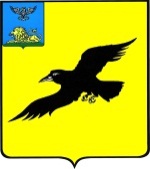                                РАСПОРЯЖЕНИЕАДМИНИСТРАЦИИ  МУНИЦИПАЛЬНОГО РАЙОНА «ГРАЙВОРОНСКИЙ РАЙОН» БЕЛГОРОДСКОЙ ОБЛАСТИ « 25»  января  2016 г.			                                                      № 15-рО поощрении победителейрайонного конкурсаВ соответствии с постановлением Губернатора Белгородской области от 12 июля 2004 года № 154 «Об утверждении Программы устойчивого функционирования государственной системы воинского учета и бронирования, Положения о проведении конкурса на лучшую организацию и ведение воинского учета и бронирования граждан, пребывающих в запасе, в Белгородской области», постановлением администрации муниципального района «Грайворонский район» от 16 января 2015 года  № 15 «О проведении ежегодного конкурса на лучшую организацию и ведение воинского учета и бронирования граждан, пребывающих в запасе, на территории Грайворонского района» и на основании итогового протокола районной комиссии по оценке проведения конкурса, утвержденного распоряжением главы администрации муниципального района «Грайворонский район» от 27 ноября 2015 года № 815-р:1. Наградить переходящим кубком и дипломом администрации Грайворонского района:1.1. Администрацию Гора-Подольского сельского поселения (и.о. главы администрации – Корпусов Дмитрий Федорович, ответственная за ведение воинского учета – Токарь Татьяна Николаевна), занявшую 1-е место в номинации «Лучшая организация ведения воинского учета граждан, пребывающих в запасе, в администрациях сельских поселений»;1.2. ГБСУСОССЗН «Грайворонский психоневрологический интернат» (директор – Горбань Виктор Николаевич, ответственная за ведение воинского   учета – Горбатовская Ольга Анатольевна), занявшее 1-е место в номинации «Лучшая организация  ведения воинского учета и бронирования граждан, пребывающих в запасе».2. Наградить благодарственным письмом главы администрации Грайворонского района:2.1. Победителей в номинации «Лучшая организация ведения воинского учета граждан, пребывающих в запасе, в администрациях сельских поселений»:- 1-е место – Токарь Татьяну Николаевну – начальника военно-учетного стола администрации Гора-Подольского сельского поселения;- 2-е место – Гончаренко Татьяну Николаевну – главного специалиста администрации Смородинского сельского поселения, ответственную за ведение воинского учета; - 3 место – Бережную Галину Владимировну – бухгалтера-кассира администрации Мокроорловского сельского поселения, ответственную за ведение воинского учета.	2.2. Победителей в номинации «Лучшая организация  ведения воинского учета и бронирования граждан, пребывающих в запасе»:	1-е место – Горбатовскую Ольгу Анатольевну – начальника отдела кадров ГБСУСОССЗН «Грайворонский психоневрологический интернат», ответственную за ведение воинского учета и бронирования;	2-е место – Пискун Наталью Петровну – инспектора по кадрам ООО «Спецстрой-7» производственного участка «Грайворонский», ответственную за ведение воинского учета и бронирования;3-е место – Коломиец Максима Николаевича – главного специалиста отдела информационно-методической работы управления образования администрации Грайворонского района, ответственного за ведение воинского учета и бронирования.	3. Начальнику управления правового и кадрового обеспечения аппарата главы администрации района (Клыженко С.В.) организовать изготовление дипломов и благодарственных писем главы администрации района для награждения победителей.4. Контроль за исполнением распоряжения возложить на заместителя главы администрации района – руководителя аппарата главы администрации района А.А. Бляшенко. Глава администрации                                                                         А. Верзун